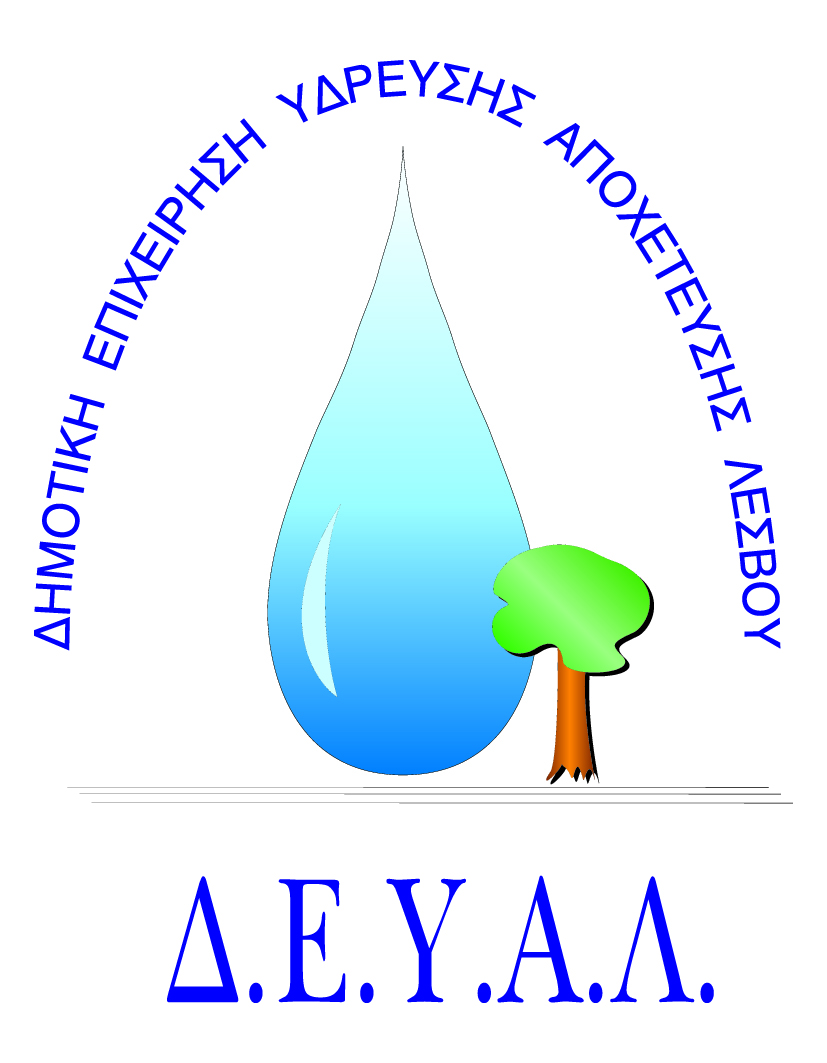 ΔΗΜΟΤΙΚΗ ΕΠΙΧΕΙΡΗΣΗ                                                               Ημερομηνία: 22/09/2020ΥΔΡΕΥΣΗΣ ΑΠΟΧΕΤΕΥΣΗΣ                                             ΛΕΣΒΟΥ                                                                                                          Προς                                                                                                          Δ.Ε.Υ.Α. ΛέσβουΕΝΤΥΠΟ 1  -  ΟΙΚΟΝΟΜΙΚΗ ΠΡΟΣΦΟΡΑ	Προς Υπογραφή Προσφέροντος ή Εκπροσώπου του……………………………………………………… Όνομα υπογράφοντος……………………………………………….Αρ. Δελτίου Ταυτότητας/ΔιαβατηρίουΥπογράφοντος………………………………………………..Ιδιότητα υπογράφοντος…………………………………………… ΘΕΜΑ: Προμήθεια εργαλείων για τον εξοπλισμό του νέου συνεργείου / αυτοκινήτου με αρ. κυκλ. ΜΥΚ 3857 του Τμήματος Ύδρευσης της ΔΕΥΑ Λέσβου.Αρ. πρωτ.:   10584/22-09-2020Α/ΑΠΟΣΟΤΗΤΑΠΕΡΙΓΡΑΦΗΤΙΜΗ ΜΟΝ. ΚΟΣΤΟΣ11ΔΡΑΠΑΝΟ ΚΡΟΥΣΤΙΚΟ ΕΠΑΝΑΦΟΡΤΙΖΟΜΕΝΟ 18Volt21ΜΠΟΥΛΟΝΟΚΛΕΙΔΟ ΕΠΑΝΑΦΟΡΤΙΖΟΜΕΝΟ 18Volt31ΤΡΟΧΟΣ ΜΙΚΡΟΣ ΕΠΑΝΑΦΟΡΤΙΖΟΜΕΝΟΣ 18Volt41ΤΡΟΧΑΚΙ ΡΕΥΜΑΤΟΣ 12551ΤΣΙΜΠΙΔΑ 11/2" 90ο 61ΤΣΙΜΠΙΔΑ 1 1/4" 45ο 71ΤΣΙΜΠΙΔΑ 1 1/4" 90ο 81ΤΣΙΜΠΙΔΑ 3/4" 45ο 91ΤΣΙΜΠΙΔΑ 4" 45ο 101ΤΣΙΜΠΙΔΑ 4" 90ο 111ΚΛΕΙΔΙ ΚΑΣΤΑΝΙΑΣ Νο17mm121ΚΛΕΙΔΙ ΚΑΣΤΑΝΙΑΣ Νο19mm131ΚΛΕΙΔΙ ΚΑΣΤΑΝΙΑΣ Νο22mm141ΚΛΕΙΔΙ ΚΑΣΤΑΝΙΑΣ Νο24mm152ΒΑΡΙΟΠΟΥΛΑ 1Kg161ΚΟΜΠΑΣΟ ΣΩΛΗΝΩΝ Φ400172ΚΟΦΤΑΚΙ ΣΩΛΗΝΩΝ ΧΑΛΚΟΥ ΜΙΝΙ181ΚΟΦΤΗΣ ΧΑΛΚΟΥ 15-28192ΨΑΛΙΔΙ ΓΙΑ ΠΛΑΣΤΙΚΟΥΣ ΣΩΛΗΝΕΣ Φ50-Φ110201ΨΑΛΙΔΙ ΓΙΑ ΣΙΔΕΡΑ (Φ10) ΜΙΚΡΟ  211ΠΡΟΚΟΒΓΑΛΤΗΣ (ΣΚΥΛΑ) 221ΠΕΝΣΑ 180mm231ΠΡΙΟΝΙ ΓΙΑ PVC241ΣΙΔΗΡΟΠΡΙΟΝΟ251ΦΛΟΓΙΣΤΡΟ ΣΥΓΚΟΛΛΗΣΗΣ ΥΔΡΑΥΛΙΚΟΥ261ΚΑΤΣΑΒΙΔΙΑ ΣΕΤ271ΚΛΕΙΔΙ ΑΛΕΝ ΣΥΛΛΟΓΗ281ΛΕΠΙΔΕΣ ΜΠΕΤΟΥ ΣΕΤ 6-8-10-12 291ΛΕΠΙΔΕΣ ΜΕΤΑΛΟΥ ΣΕΤ301ΕΡΓΑΛΕΙΟΘΗΚΗ ΠΛΑΣΤΙΚΗ ΜΙΚΡΗ 311ΕΡΓΑΛΕΙΟΘΗΚΗ ΠΛΑΣΤΙΚΗ ΜΕΓΑΛΗ ΚΑΘΑΡΗ ΑΞΙΑΚΑΘΑΡΗ ΑΞΙΑΚΑΘΑΡΗ ΑΞΙΑΚΑΘΑΡΗ ΑΞΙΑΦΠΑ 17%ΦΠΑ 17%ΦΠΑ 17%ΦΠΑ 17%ΣΥΝΟΛΟΣΥΝΟΛΟΣΥΝΟΛΟΣΥΝΟΛΟ